Questionnaire for Little Pips NurseryMarch 2019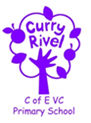 ‘Our aim is to provide a nurturing and enriching environment to enable a child to flourish and learn.’Dear Parents and Carers,At this time of year, we would like to ask for your help and advice.  Our aim is always to make the nursery a happy and inspiring place for your child to grow and flourish.  With your views and thoughts, we can together make sure that we provide the very best for everyone.Please could you take some time to answer the questions overleaf and add any thoughts or queries that you may have.If you could then drop this back to the nursery into the box in the entrance, we would be very grateful indeed.  If you would like to add your child’s name below, we can then answer any queries you have raised or find out more about some of your ideas.Many thanks for any help you can give.Yours sincerelyHollie Westlake and Lorrainne GillChild’s name ____________________________________ (optionalWhich aspects of nursery does your child most enjoy?Are there any aspects of nursery that your child does not enjoy or which worries him/her?For each of the following statements, please tick the box which best represents your view:Feeling Safe My child likes being at this nursery       Strongly agree           Agree	 Disagree         Strongly disagree    My child feels safe        Strongly agree	Agree	    Disagree	       Strongly disagreeIf my child has a problem and needs an adult, they have an adult they can confidently go to                       Strongly agree          Agree	Disagree           Strongly disagreeI feel that my child is well looked after by the adults in the nursery	       Strongly agree          Agree	Disagree            Strongly disagreeI feel that if I had concerns regarding my child, they would be considered fairly and action taken if appropriate	        	 Strongly agree	Agree	    Disagree	         Strongly disagreeActivities in the nursery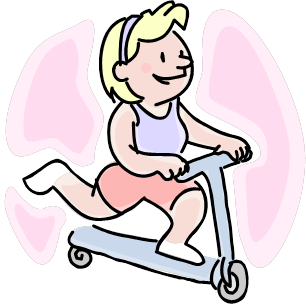 The activities in the nursery promote enthusiasm and interest                 Strongly agree	Agree	   Disagree        Strongly disagreeI think that the nursery environment is welcoming and well resourced Strongly agree	Agree              Disagree         Strongly disagreeThe nursery’s values and attitudes have a positive effect on my child                Strongly agree	Agree	   Disagree          Strongly disagreeThe nursery provides good opportunities for physical activities and development Strongly agree	Agree              Disagree            Strongly disagree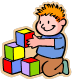 My child’s learningMy child is keen to take part in activities                Strongly agree	Agree	   Disagree           Strongly disagreeMy child’s learning is well supported and he/she is making good progress                Strongly agree	Agree	   Disagree           Strongly disagreeMy child’s keyworker knows my child’s needs and provides well for them                Strongly agree	Agree	   Disagree	        Strongly disagreeMy child’s language and confidence in communication are developing well Strongly agree	Agree              Disagree            Strongly disagreeMy child’s understanding of number and use of number are developing well Strongly agree	Agree              Disagree            Strongly disagreeCommunication about your childI find my child’s keyworker easy to approach and informative about my child’s experiences	  Strongly agree	Agree     Disagree	 Strongly disagreeMy child’s keyworker keeps me well informed about my child’s progress              Strongly agree	Agree	Disagree	 Strongly disagreeI find it easy to approach the nursery with questions or problems to do with my child               Strongly agree	Agree	Disagree	 Strongly disagreeCommunication for parents and carersI find the nursery welcoming for adults and information readily available	   Strongly agree	Agree      Disagree	 Strongly disagreeI would like more workshops to share information and ideas about child development, parenting, etc	   Strongly agree	Agree     Disagree	 Strongly disagreeI would like more information via the school and nursery’s website                Strongly agree	 Agree     Disagree	 Strongly disagree     I would like more information through newsletters or letters home	     Strongly agree	Agree     Disagree	 Strongly disagreeIf you have any other comments you would like to make, please write them below .If you have any further comments or questions you would like to raise, please add them here:Thank you for taking the time to complete this questionnaire